LUDENGeneral Assembly Meeting&Study Tour 2015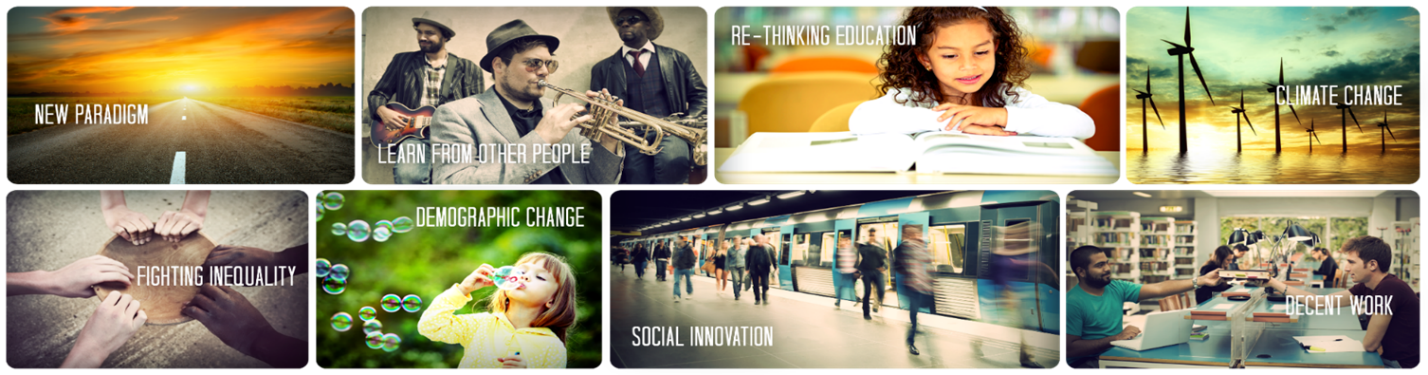 11 – 13 June 2015, Vantaa and HelsinkiAGENDA & INFO PACK                                                                                      In case of Emergency    Contact: Haroon Saad, Director 0032 498123403; h.saad@ludenet.org                                    Chiara Vestrini, Project Coordinator 0032 485661371; chiara.vestrini@ludenet.org                                          Marianna Mattera, Project Assistant 0032 488352590; m.mattera@ludenet.org                                          Jacopo Troise, Project Assistant 0032 489674492 ; jacopo.troise@ludente.org Thursday 11 JuneArrival of the participants Hotel (see info pack below)LUDEN General Assembly MeetingVenue: Kielotie 13, 01300 Vantaa (see infopack below)AGENDA***15.00 Start of Meeting***15:00                Welcoming speech by City council member Ranbir Sodhi, Chair of Advisory Board for Multicultural Affairs, City of Vantaa (Meeting room is located at basement floor) 15:10                 LUDEN General Assembly Meeting (room 391a)Announcements and ApologiesAdoption of AgendaAdmission/Presentation of New MembersApproval of minutes of the 2014 General Assembly in BirminghamReport of the Activities of the Association since the last General AssemblyReport and approval of accounts 2014Any other business16:00       Presentation by Vantaa on pattern and trends of immigration/migration.                  Issues and challenges faced. 16:20       Discussion16:40       Introduction to “Sports for All” project        17:00       Tea/Coffee and sandwichesInterpretation provided in English, French17:30        Depart for Nordic Walking 19:45        End of Nordic Walking20:15        Arrive at restaurant by Nordic Walking       20:15         Dinner at “La pasteria italiana” restaurant (see infopack below)Friday 12 JuneWorkshop on “Second Generation +: a European perspective” Venue: City Hall, Asematie 7, 01300 Vantaa (see infopack below) 9:00                         Welcoming and setting The European context - presentation by Haroon Saad,                                    LUDEN Director         09:45                      Presentation of study on the impact of the European Integration Fund on          Finland – presentation by Maryan Hussein, Moniheli ry NGO Helsinki        10:15                       Migrant Women in Finland – presentation by Jenni Tuominen, Managing Director, Monika NGO Helsinki           11:00                       Coffee Break        11:30                       Vantaa presentation: Multicultural program and partnership with NGOs        12:00                       Introduction to the excursion organized by Vantaa City planning department,   presentation by Johanna Rajala        12:30                     Excursion in Vantaa neighborhoods by bus         13:15	           Lunch        17:00                      Back to the hotel by bus       Interpretation provided in English, French        18:00                       Reception hosted by Mayor of Vantaa, Kari Nenonen                                          Venue: City Hall, Asematie 7, 01300 Vantaa (see infopack below)        19:30                       Meeting to leave by bus for having dinner        20:00                       Dinner at Hakunila international NGO        22:30                       Back to hotel by busSaturday 13 June          9:30/45                     Train to Helsinki         10:45                          Meeting in the lobby of the Holiday Inn Helsinki (see infopack below)         11:00 – 13:00            City guided Tour with a coffee break         13:00                          End of AGM and Study tour         Afternoon freeAll the AGM/Study Tour participants will stay at the Sokos Hotel in Vantaa until Saturday 13 June.  Those staying until Sunday 14th will be staying on Saturday in Holiday Inn Hotel in Helsinki.Those delegates who are paying their own hotel costs will separately receive details from LUDEN as to what will be the cost that the hotel will charge. All other participants have already paid.Please note that all extras will be paid directly by all participants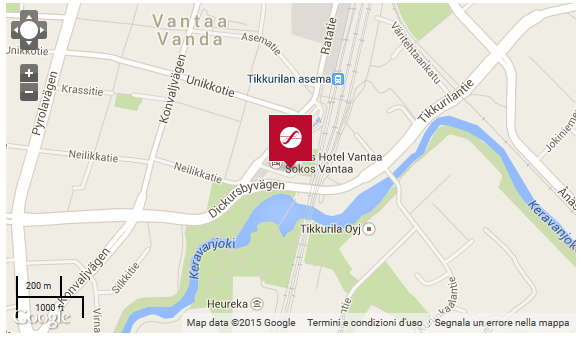 CONTACT INFORMATIONSokos Hotels Sales Service CenterHertaksentie 2Tel. +358 20 1234 600 or 09 4153 4612Mon-Fri 8 a.m. - 8 p.m.How to reach the hotel from the AirportArriving to Sokos Hotel from the  is very easy. BUS 61 leaves from platform 1B in front of the airport, you need to get off at Tikkurila Station (please note that it is not the final stop!). The journey time is approx. 30 minutes, and the station is located only about 100m from the hotel. The ticket cost is 2.80 euro.For those who will arrive at the airport late in the evening, bus number 61 goes to Tikkurila Station every half an hour, all night long. If the bus timetable does not fit with your arrival, you can take a taxi that will drive you to the hotel for approx.44 euro.Helsinki-Vantaa Airport 
POB 29, FIN-01531 Vantaa, tel. +358 9 82 771, fax +358 9 8277 3296, Info 24 h 0200 1 4636 (chargeable), www.helsinki-vantaa.fi 
International and domestic terminal open 24 h.
Travelpoint, travel services, POB 30, 01531 Vantaa, tel. +358 9 6151 3900, fax +358 9 6151 3988, www.airpro.fi  Mon-Sun 8-21TrainsFrom Vantaa railway station to Helsinki there is a train leaving each 10 minutes since 8:07am, and it takes 22 minutes.Instead, from Helsinki to the Airport please check the railway company website: https://www.vr.fi/cs/vr/en/frontpage .VENUES N.B: Our sessions are NOT in the same locationThursday 11 JuneKielotie 13, 01300 Vantaa – 550m walking distance from the hotel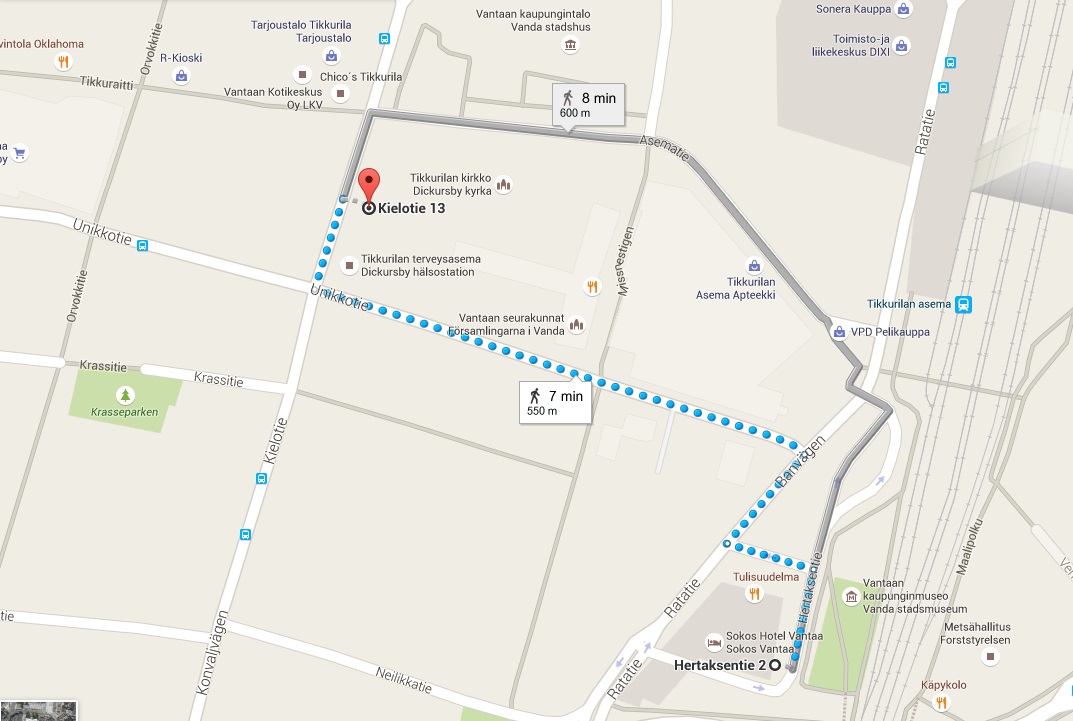 Friday 12 June 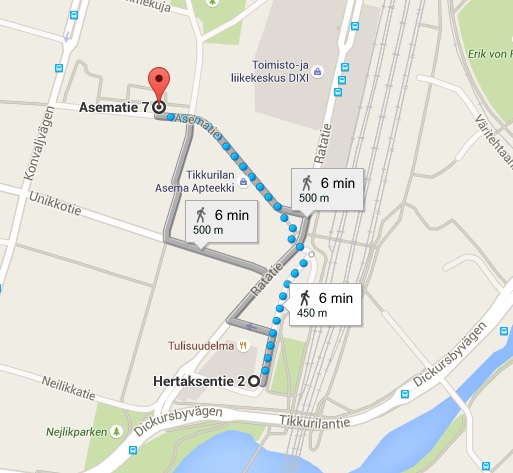 City Hall, Asematie 7, 01300 Vantaa - 450m walking distance from the hotelSaturday 13 JuneHelsinki Holiday Inn Hotel City Center (departure for the guided tour) – see Info Pack belowDINNER RESTAURANTSThursday 11 JuneLa Pasteria italiana, Ratatie 11 (Kauppakeskus Dixi, 3 krs.) – 220m walking distance from the hotel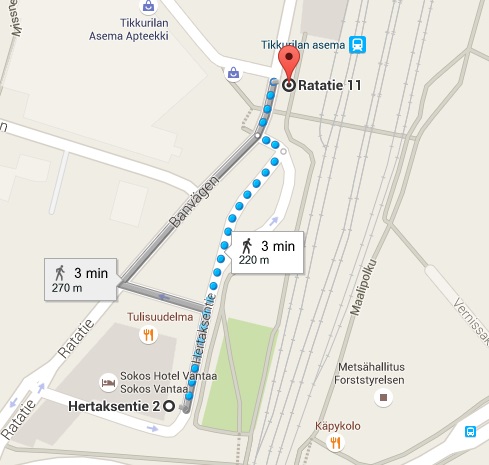 Friday 12 June Hakunila international NGO – departure by bus from the reception venueHOTEL SATURDAY 13th Holiday Inn Hotel City CenterElielinaukio 5, 00100 Helsinki +358 9 54255000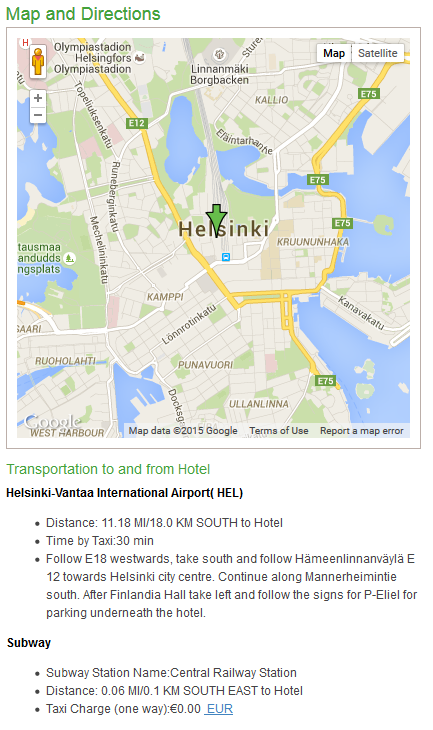 